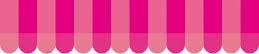 ●●高校の教職員のみなさまへ（全教共済加入者はもちろん、未加入のかたも！）全教共済CAFEでひと息つきませんか？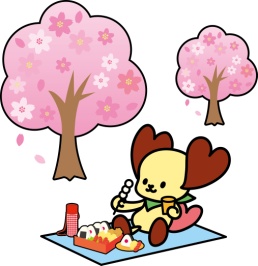 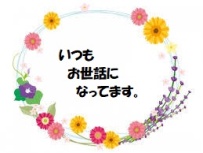 日頃よりお世話になっています。フルーツケーキファクトリーのお好きなタルト（ワンカット）を用意させていただきます。全教共済の説明会も兼ねた、共済CAFEにお気軽にご参加ください。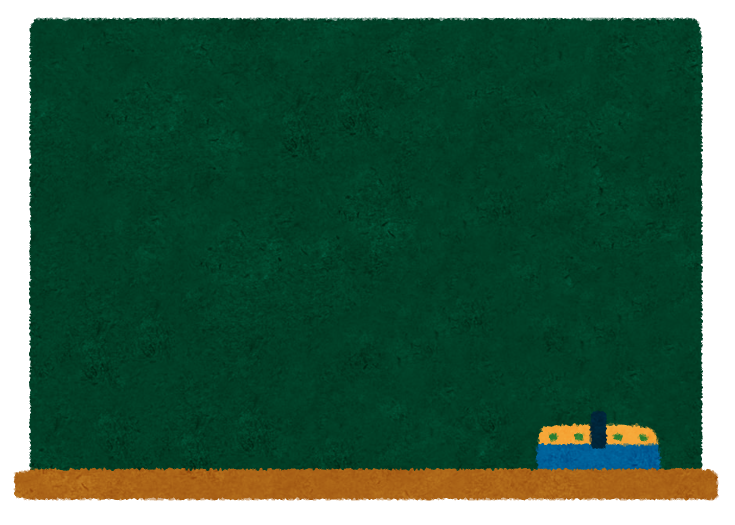 日時：　●月　●日（●）　　　　１●：●●～１●：●●（全体会は３０分ほどで終わります）会場：●●高校　●●教室主催：道高教組共済会TEL:011-271-5875FAX:011-271-5895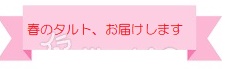 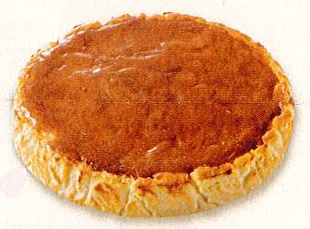 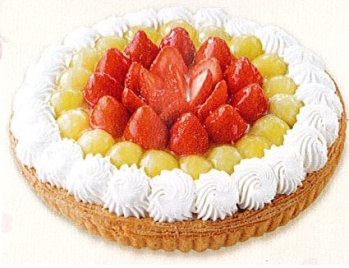 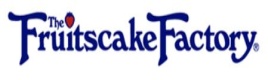 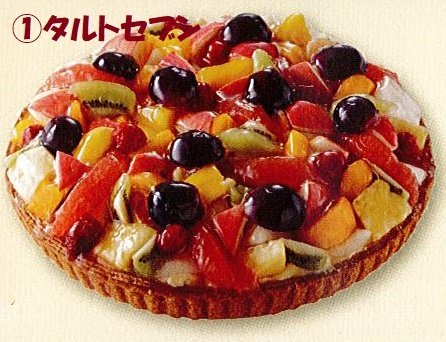 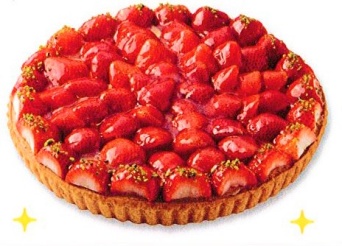 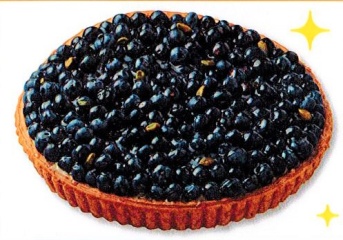 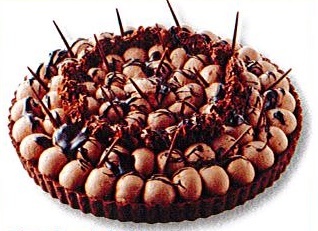 （キリトリ）共済CAFEに参加を希望されるかたは、①～⑥のお好きなタルトに〇をつけて　　●月　　●日（●）までに●　●　●　●　先生まで提出して下さい。おなまえ　　　　　　　　　　　　　　　　《タルトリクエスト》➀タルトセブン　１番人気　　　　②春の三色タルト　春限定　　　　　　③バスクチーズケーキ④チョコレートタルト　　　　　　⑤ブルーベリータルト　　　　　　 　 ⑥いちごタルト　